Bryn Mawr Elementary School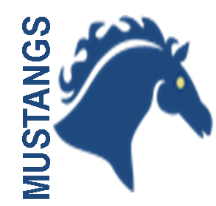 
PE & MUSIC TEACHERS’ MESSAGE					
Week of March 30th-April 3rd 
--------------------------------------------------------------------------------------------------------------------------------------------------------------------Hello Families,						We want you to know that we miss you and are thinking of you during this stressful time! Every week PE and Music will be providing three activities each for you to enjoy and work on at home. These activities will be designed to easily do it in any setting. We can’t wait to see your faces again and look forward to hearing how it is going!If you have any questions please feel free to email any of us! Also, if you would like to join google classroom, simply login to rentonschools.us at the RSD Login Portal and use your student login and password to get to the classroom. Email for any questions!Stay safe and healthy,Taylor Seth- tseth@rentonschools.usDavid Wheeler- dwheeler@rentonschools.usJeremy Dupea- jdupea@rentonschools.usAnthony Duel- aduel@rentonschools.us